Тип урока – урок усвоения нового материалаЦель:  изучить химические свойства спиртов и выявить  зависимость применения от свойств веществ;Задачи:учебные Проанализировать информацию на соотнесение областей применения спиртов и их свойств. Изучить особенности строения молекул спиртов.образовательные:Связанные с формированием общенаучных знаний: понимание относительности понятий и классификаций в свете общего, особенного и единичного.Формирование общепредметных знаний: усвоение знаний о спиртах.развивающие: Дать возможность детям быть активными участниками образовательного процесса;поддерживать внимание учащихся через смену учебной деятельности включать детей в разрешение учебных проблемных ситуаций для развития их логического мышления; воспитательные:   Повысить восприимчивость учащихся к проблемам формирования ЗОЖ и социального аспекта употребления алкоголя и тем самым способствовать формированию собственной жизненной позиции с точки зрения гражданина;Продолжить формирование толерантности через выполнение определённых видов коллективной работы: актуализации знаний, практического задания, лабораторного опыта. Реактивы и материалы: пробирки, флаконы с реактивами: NaOH, этанолом, глицерином, фенофталеином, H2SO4, уксусной кислотой, CuSO4; фарфоровая чашка,  вода, пробирки, подставки для пробирок, мерный цилиндр, жевательная резинка, мерные стаканы.глицерин; лакмусовая бумага, фарфоровая чашечка для капельного анализаОборудование: компьютер; мультимедийный проектор; Раздаточный материал: 1. Периодическая система химических элементов Д. И. Менделеева.2. Ряд электроотрицательности неметаллов.3. Схема «Классификация спиртов».Этапы урока: мотивационно – ориентировочный; операционно-исполнительный; итогово – оценочный. План урокаПостановка учебной цели. Мотивация на реализацию цели. Объявление прогнозируемого результата и критерий оценивания знаний. Актуализация знаний: отдельные представители, классификация, номенклатура, виды изомерии.Повторение правил техники безопасности.Физкультминутка.Объяснение нового материалаВыполнение теста и взаимоконтроль.Прослушивание пояснений к выполнению домашнего заданияПодведение итогов.Ход урокаI Организационный момент.  Постановка учебной цели. Сегодня у нас урок «Химические свойства спиртов».Мы уже встречались с этим классом соединений на уроках биологии при изучении темы «гликолиз». Спирты имеют огромное народнохозяйственное значение. Именно поэтому мы их и изучаем.Цель:  изучить химические свойства спиртов и выявить  зависимость применения от свойств веществ;Прогнозируемый результат, который одновременно будет служить критерием оценки ваших знаний.знать: строение, гомологические ряды спиртов, номенклатуру, изомерию, свойства отдельных представителей.уметь: сравнивать, обобщать свойства спиртовХимические свойства.Сопоставьте область применения спирта и его свойство. Этанол служит прекрасной добавкой к моторному топливу, так как повышает октановое число бензина. Кроме того эта реакция используется в хорошо известных вам спиртовках.Вывод: для этанола характерна реакция горенияСпирты горят некоптящим, почти бесцветным пламенем (демонстрация): C2H5OH + 3O2  → 2CO2 ↑ + 3H2O стр 68 учебника Габриэляна – прочитатьПо связи -О-Н спирты взаимодействуют со щелочными и щелочно-земельными металлами (рекция в вытяжном шкафу)  кислотные (взаимодействие с металлами с образованием соли-алкоголята и водорода)2C2H5OH+ Na → 2C2H5ONa + H2↑                              алкоголят Na2R-ОН + 2Nа  = 2R-ОNa+ Н2                                соли  алкилат натрия – алкоголятОпределение принадлежности спирта к классу оснований Качественная реакция на –OH группуОборудование и реактивы: пробирки, штатив для пробирок, флаконы с реактивами: NaOH; этанол; глицерин; фенофталеин.Вывод: спирты не проявляют свойств сильных основанийNaOH      +    кислота → соль + водаРеакция этерификации C2H5OH    +    кислота → эфир + вода C2H5OH + CH3COOH = CH3COO- CH3 + H2O                       Укс кислота = Метилацетат –эфирИли  метиловый эфир  уксусной кислоты«Спирт используется как обеззараживающее средство», следовательно он может проявляет окислительные свойства. (О). Эту реакцию можно использовать как качественную на метанол и этанол, так как их альдегиды имеют характерные запахи:(запах зеленого яблока)Презентация «Влияние алкоголя на организм человека» В соответствии с сегодняшней классификацией спирт относится к ксенобиотикам – веществам, не содержащимся в человеческом организме, но влияющем на его жизнедеятельность. Ксенобиотики подразделяются на 3 группы:- питательные вещества, которые обеспечивают организм энергией;- лекарственные средства, влияющие на наше самочувствие, воздействуя на биохимические процессы;     - яды, вызывающие нарушения в работе организма и биологическую смерть.Этиловый спирт относится ко всем 3 группам: его действие зависит от количества и состояния здоровья.При злоупотреблении алкоголем более других органов страдает печень, так как именно она отвечает за расщепление этанола. Постоянное употребление алкоголя ведет к нарушениям обмена в организме почти всех витаминов и тем самым к их дефициту и ослаблению иммунитета. Этиловый спирт является наркотиком. Он дополнительно возбуждает систему мозгового ствола, отвечающего за наше самочувствие и эмоции. Наступает привыкание, и человек всё чаще нуждается в стимуляции этой системы извне, тем самым еще больше повреждая её. Получается замкнутый круг. Полагая, что он контролирует ситуацию, пьющий человек подвергает риску своё здоровье, психику, наследственность и даже социальное положение.Качественная реакция на многоатомные спирты Реактивы:  NaOH; CuSO4; глицерин.Ход работы: в пробирку с NaOH прилить раствор CuSO4, затем из флакона по каплям приливать глицерин.Качественной реакцией на многоатомные спирты является их взаимодействие со свежеполученным осадком меди, который   растворяется с образованием ярко-синего раствора.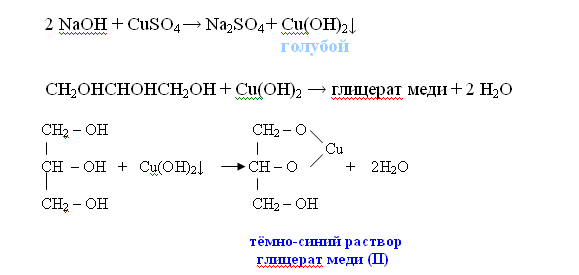  Обнаружение сорбита (ксилита, маннита) в жевательной резинке (дополнительный):Измельчить жевательную резинку, залить водой и оставить на 20 минутВ другой хим. стакан + 3-4 капли CuSO4+ 1 мл NaOH → осадок синего цвета + добавить (немного) взвесь из химического стакана. Цвет получается темно-синий.Вывод: жевательные резинки (любые) содержат многоатомные спирты: сорбит, ксилит, маннит.III Закрепление: по вариантамОтветыIVДомашнее задание: обязательное: §9; зад 13,14 или    творческое: сделать презентацию или буклет «портрет» спиртов V Подведение итогов.Все этапы работы выполнены, цель достигнута. В результате мы получили с вами образовательные продукты: опорный конспект; с нами останутся все чувства, эмоции, испытанные во время урока. Мне было приятно с вами поработать. Спасибо за сотрудничество.Источники.Абрамова С.И.Использование информационно-коммуникационных технологий в работе учителя химии / С.И.Абрамова – М. : Чистые пруды, 2010. – 32 с. – (Библиотечка «Первого сентября», серия «Химия». Вып. 35).Дерябина Н.Е.Строение атома : Деятельностный подход к методике преподавания /Н.Е. Дерябина – М. : Чистые пруды, 2010. – 32 с. – (Библиотечка «Первого сентября», серия «Химия». Вып. 36).Газеты Издательского дома «Первое сентября» газеты  2010-2011 г.Образовательные сайты и порталы:www.1september.ru – сайт «Издательский дом “Первое сентября”»;http://school-collection.edu.ru – «Единая коллекция цифровых образовательных ресурсов»;www.openclass.ru – сайт «Открытый класс»;http://zavuch.info – сайт «Завуч. Инфо»;http://shkola.edu.ru – сайт «Школа. Образование»;Цель работы: освоить технику проведения качественных реакций на спирты.Оснащение: реактивы — спирт этиловый, глицерин, оксид меди (II), гидроксид меди (II);оборудование — по 2 пробирки, спиртовки, спички, медная проволочка.Опыт № 1. Качественная реакция на одноатомные спирты.Прокалите в огне медную проволоку и опустите ее в раствор этанола. Допишите схему уравнения реакции, назовите все органические вещества:СН3 - СН2 - ОН + CuО ---»Опыт № 2. Качественная реакция на многоатомные спирты.В пробирку к раствору глицерина добавьте 0,5 мл. гидроксида меди (II) и встряхните.Допишите схему уравнения реакции, назовите все органические вещества:СН2 - ОНСН - ОН + Cu(OH)2 →СН2 - ОНСделайте общий вывод к работе.Колледж технологии и сервизаКолледж технологии и сервизаДата:13.09Дата:13.09ФИО учителя : Новотеева М.Т.ФИО учителя : Новотеева М.Т.Группа: П-2Группа: П-2Участвовал::Тема урока:№107Кислородосодержащие органические соединения и их природные источники.Тема урока: Химические свойства этанола.Кислородосодержащие органические соединения и их природные источники.Тема урока: Химические свойства этанола.Кислородосодержащие органические соединения и их природные источники.Тема урока: Химические свойства этанола.№ вариантаверный ответ на задание 1верный ответ на задание 2верный ответ на задание 3верный ответ на задание 411132132113211Колледж технологии и сервизаКолледж технологии и сервизаДата:13.09Дата:13.09ФИО учителя : Новотеева М.Т.ФИО учителя : Новотеева М.Т.Группа: П -2Группа: П -2Участвовал::Тема урока:№108ПРАКТИЧЕСКАЯ РАБОТА № 8Тема: Качественные реакции на одноатомные и многоатомные спиртыПРАКТИЧЕСКАЯ РАБОТА № 8Тема: Качественные реакции на одноатомные и многоатомные спиртыПРАКТИЧЕСКАЯ РАБОТА № 8Тема: Качественные реакции на одноатомные и многоатомные спирты